Закревская Елена Владиславовна 
МБОУ ДОД ДДТ г. Полярные Зори Мурманская обл.Педагог дополнительного образованияВремена года: досуговая программа .  – Полярные Зори, 2016. В программе рассматриваются темы, связанные с актуальными вопросами формирования временных представлений у детей старшего дошкольного возраста. Данная программа содержит вопросы, освещающие современные подходы к формированию временных представлений у детей старшего дошкольного возраста и сценарий игры- спектакля, разработанный автором  в помощь воспитательному процессу по данной теме.Программа адресована воспитателям  и  будущим педагогам.СодержаниеПояснительная запискаВ ходе непосредственного общения с окружающим миром, изучая и усваивая впечатления о нем, человечество выработало ряд базовых понятий, на основе чего строится вся система знаний об объективной действительности. Одним из них является понятие времени.Актуальность выбранной темы. Вся жизнь человека тесно связана со временем, умением измерять, распределять, экономить время. Современные условия развития общества требуют от человека сосредоточенности, целеустремленности, динамичности, способности организовывать свою деятельность во времени. Цель: уточнить характерные признаки времен года, выявлять простейшие причинно-следственные связи в игровой форме.Задачи:Закреплять временные представления у детей о сезонных изменениях в природе в разных видах практики.Развитие зрительной памяти, мелкой моторики Формировать способности воспитанников к самостоятельной деятельности через игровые ситуации. Создать условия для включения родителей в игровую деятельность детей. Педагогическая целесообразность. Многочисленные исследования свидетельствуют о том, что время является наиболее сложной категорией для восприятия и понимания нормально развивающимися детьми. В процессе разнообразных видов деятельности на них воздействует весьма сложный комплекс раздражителей, в котором временные отношения являются лишь слабым и попутным компонентом. По учению И. П. Павлова, слабый раздражитель хотя и участвует в образовании временных связей в скрытом виде, но, взятый в отдельности, не вызывает последующей реакции, поэтому в дошкольном возрасте чаще всего исследователями наблюдается смешение временных рамок, временных понятий, отсутствие точного речевого обозначения категории времени (М.И. Васильева, Н.Е. Веракса, В.В. Давыдов, И.В. Кононенко, A.M. Леушина, А.А. Люблинская, Т.А. Мусейибова, Т.Д. Рихтерман, Т.С. Шевченко, Е.В. Щербакова, О.А. Фунтикова и др.).  Так как специфические особенности времени как объективной реальности затрудняют его восприятие детьми, в педагогической практике встает вопрос как ребенку показать время, как его научить ориентироваться во времени: определять, измерять время, правильно обозначая в речи, чувствовать его длительность, чтобы регулировать и планировать деятельность во времени, менять темп и ритм своих действий в зависимости от наличия времени. Исследования представлений ребенка о времени проводились как за рубежом (Ж. Пиаже, П. Фресс, П. Жане, Н.И. Фрейлах и др.), так и в отечественной педагогике (К.А. Абульханова-Славская, А.А. Кроник, Е.А. Головаха, Рихтерман Т.Д., Элькин Д.Г. Л.С. Метлина, Е.И. Щербакова и др.), однако их сравнительно немного, а различия в подходах исследователей делают затруднительным формулирование единого понимания процессов становления у ребенка данных представлений.Как показывает практика, временные представления у детей развиваются медленно, даже длительные наблюдения ребенка за чередованием каких-то постоянных явлений, накопление жизненного опыта, изучение других величин, малоэффективны без специально организованных занятий, направленных на усвоение способов оценки времени,. Поэтому время, чередование его определенных отрезков необходимо сделать предметом специального внимания детей, для чего надо организовать соответствующую деятельность, выбрать оптимальные методы и приемы, для изучения тех или иных промежутков времени и их взаимосвязи. Создание наиболее благоприятных условий для формирования четких представлений о времени у ребенка будет создавать основу для развития таких качеств его личности, как организованность, собранность, целенаправленность, точность, необходимых при обучении в школе и в повседневной жизни. Особенности и условия реализации программы. Систематизация теоретической и практической информации по теме формирования представлений о сезонных изменениях в природе у детей старшего дошкольного возраста в досуговой деятельности.Практические разработки, предложенные в программе, могут быть использованы  педагогами  в рамках непосредственно образовательной деятельности и использоваться для обучения и закрепления имеющихся знаний у детей данной возрастной группы на протяжении всего учебного процесса.Количество участников 12 человек.С помощью программы реализуются следующие задачи:Образовательные:- обогащать словарный запас- учить детей эмоционально воспринимать стихотворения, замечать выразительные средства- обобщить знания детей о временах года- учить видеть характерные особенности разных времен года- учить воспринимать красоту природы, замечать выразительность образа, настроения- закреплять умение воспринимать образ каждого времени года в музыке, стихах, рисунках, создавать нужный пейзаж.Развивающие:- развивать наблюдательность, интерес к окружающей природе, активность, внимание, рассуждать.- развивать зрительное восприятие, слуховое и зрительное внимание, мелкую моторику;- развивать эстетическое восприятие красоты природыВоспитательные:- воспитывать любовь к природе.- доставить детям радость и удовлетворение от игр- воспитывать умение внимательно слушать рассказы своих товарищей, дополнять ответы.Индивидуальная работа: побуждать к активной речевой деятельности малоактивных детей.Используемые методы:Словесные:  чтение стихов , беседа, логические вопросы, загадки.Практические: дидактические игры «Подбери слово», «Подскажи словечко»,«Игра с мячом», «Назови ласково», «Оденем детей на прогулку», «Что когда бывает», «Запомни слова», «Составь пейзаж», «Угадай: какое время года», физминутка «Осенние листочки», пальчиковая гимнастика «Кто спит зимой», слушание музыкальных фрагментов «Времена года» П. И. Чайковского.Наглядные: иллюстрации художников - И. Левитана, А. Пластова, К. Юона, Л. Бродского, рассматривание картинок «Двенадцать времен года», «Какое время года», игрушка ежик, птичка, две бабочки (муляжи), два дерева (муляж), три «гостьи» - Зима,Весна, Лето, Осень, (девочки в костюмах)Необходимое оборудование: аудиозапись музыкальных фрагментов «Времена года» П. И. Чайковского (детский сборник)Источник: http://doshvozrast.ru/konspekt/razvrech49.htmОткрытое занятие: игра-спектакль «Времена года»Литературный сценарийДействующие лица: Ведущий Повелительница Времен Года ЗимаВеснаЛетоОсеньОбучающиеся т.о. «Веселая минутка»Ход занятия.Звучит тихая музыка.  Появляется ведущий, в задумчивости ходит по залу, беседует сам с собой. Ведущий: Ненастный день, дождливый день: Как грустно!: (Вдруг замечает детей.) Но я, кажется, не один: у меня есть друзья-зрители! Здравствуйте! Я жду гостей и думаю, вам интересно будет с ними познакомиться. Появляется Повелительница Времен Года. Воспитатель: Здравствуйте, ребята. Как вы думаете, кто я? Да, я –  Повелительница Времен Года: Знаете, почему меня зовут Повелительницей Времен Года? Посмотрите на мой наряд: венок из ярких, красочных листьев - это Осень, ожерелье из красных ягод и цветов - это Лето, а сарафан, голубой, как прозрачный лед, как чистый снег, это Зима. Глаза же у меня синие, как подснежники весной и я приглашаю вас сегодня в сказку.(звучит тихо музыка П. И. Чайковского «Времена года»)- Как называется сказка, где сразу встретились четыре времени года? («Двенадцать месяцев»).- Да, правильно. Я приглашаю вас в сказку - в гости к временам года.- Но сначала нужно выполнить мои задания. Игра «Подбери слово»Слушайте внимательно и скажите, о чём я буду говорить:- рисует, щиплет, трещит, морозит... (мороз)- свищет, бушует, дует, завывает... (ветер)- летает, танцует, сыплется, ложится, покрывает…(снег)- висит, растёт, тает, плачет, капает... сосулька)- распускаются, зеленеют, радуют, появляются, цветут... (цветы)Молодцы.Повелительница: Послушайте внимательно мою загадку и отгадайте?- «Кто в году четыре раза переодевается?» (Это наша Земля).- Назовите все четыре времени года (зима, весна, лето, осень).Повелительница: Вы правильно выполнили задание и нам пора в сказку. Подойдите к этому волшебному шару и повторяйте за мной:Тише, тише; свет погас.Начался волшебный час.В сказке может все случиться.Сказка ждет нас впереди.Скажем дружно: «Приходи».Источник: http://doshvozrast.ru/konspekt/razvrech49.htmЗимой холодной, посмотри,Вновь появились снегири.А сними свиристелиК нам в гости прилетелиВетер холодный пригнал облака,И затянулось все  небо с утра.Лужи замерзли,  притихла земля….Пошел первый снег,   наступила  зима!    Выходит девочка в костюме зимы Раз, два, три, четыре,Мы с тобой снежок слепили.Круглый, крепкий, очень гладкийИ совсем – совсем не сладкий.Раз – подбросим.Два – поймаем.Три – уронимИ… сломаем.	- Скажите, за что вы любите зиму? (Зима - волшебница приносит детям много радости: можно лепить снежки, делать крепости, кататься на лыжах, коньках, санках.)- Тяжелыми, белыми шапками накрылись и притихли деревья. Будто спят. Но в лесу много зверей, которые выходят из нор в поисках пищи. Зайчик гложет кору деревьев, лиса ищет мышей и на зайцев нападает. Голодный волк рыщет по лесу. Кто спит зимой?   Медведь спит в берлоге.Игра «Что когда бывает»Повелительница: Давайте, ребята, вы будете говорить, что бывает летом, а что бывает зимой.Летом земля покрыта травой, а зимой... (снегом)Летом на деревьях листья, а зимой... (деревья голые)Летом вода в реках тёплая, а зимой... (речка покрыта льдом)Источник: http://doshvozrast.ru/konspekt/razvrech49.htmИсточник: http://doshvozrast.ru/konspekt/razvrech49.htmПовелительница: Дети, посмотрите  и скажите:- Какое наступило сейчас время года? (Весна)Светает рано по утрам.Проталины и тут, и там.Ручей шумит, как водопад,Скворцы к скворечнику летят,Звенят под крышами капели,Медведь с еловой встал постели,Всех солнышко тепло ласкает.Кто это время года знает?Дети: (хором) Это весна!Выходит девочка в костюме ВесныЗвенит капель,Журчат ручьи,И солнце пригревает.К нам возвращаются грачи,И снег повсюду тает.Повелительница: Да, это весна. «Тает снежок, ожил лужок, день прибывает, когда это бывает?» (весной). Правильно.- Весну издавна любил народ. Называли ее весна - красна. Вся природа просыпается весной после зимних холодов. Появляются светлая, нежная зелень, первые цветы, прилетают птицы, просыпаются бабочки. О весне много написано стихов, песен. Послушайте, какую красивую музыку написал П. Чайковский и называется она «Подснежник» о первом весеннем цветке (показывает иллюстрацию, звучит музыка)- А какие весенние месяцы вы знаете? (март, апрель, май)- Писатель Михаил Пришвин называл март - весной света, апрель - весной воды, май - весной цветов. Все кругом цветет. Ласковый, солнечный май насыпал сугробы цветущей черемухи. Цветут яблоки, груши, вишни. Цветут тюльпаны, нарциссы (воспитатель показывает иллюстрации)Повелительница: Ой, смотрите-ка, ребята (в комнату залетает птичка и приносит детям конверт)Воспитатель: Дети, что же в этом конверте? Давайте посмотрим.Словесная игра «Подскажи словечко»Воспитатель: Вы мне поможете, подскажете правильное слово.Ой, беда! Ой, беда!Тает снег, кругом вода.Не обуешь валенки,На снегу... (проталинки)Самый первый день весны,Самый - самый первый.На опушке у сосныРаспустилась... (верба)Рад весне братишка СашкаИ собака рада ЖулькаНа припеке, с крыши нашейУтром свесилась... (сосулька)Снег в лесу, сугробов многоНо слышна синицы трельС крыши прямо на дорогуЗвонко капает... (капель)Повелительница: Ребята, о чем это стихотворение? (о первых признаках весны). Назовите эти признаки. Да, правильно, мы можем по ним определить, что уже пришла весна.- Какие стихи про весну вы знаете? (дети читают стихи о весне)Воспитатель: Весной происходят чудеса, оживает природа, пробуждаются деревья, звери и насекомые от долгого непробудного сна, точно, как в сказке.Источник: http://doshvozrast.ru/konspekt/razvrech49.htmПовелительница: Какое время года приходит на смену весне красной? (лето)Смотрите, к нам пришло само Лето (заходит девочка в костюме лета).Вот и лето наступает,Всех на отдых приглашает,Будем плавать, загоратьИ на даче отдыхать.	 Почему лето тоже называют красным? Послушайте песенку лета (звучит музыка Чайковского). Вспомните наиболее яркие впечатления лета, чем особенно понравилось вам лето (сбор ягод, купание в реке, прогулка в лес и т. д.) Игра с мячомВоспитатель: Ребята, встаньте в круг. Я буду бросать мяч и называть слово, а вы ловите мяч и повторяйте это же слово, но ставьте перед ним слово «летний». Например, день — летний день; погода — летняя погода, солнце — летнее солнце, настроение - летнее, платье-летнее, обувь - летняя. Игра «Назови ласково»Повелительница: Ребята, посмотрите, к нам прилетел зеленый листочек.- А давайте поиграем в игру «Назови ласково» (лист-листочек, гриб-грибочек...)Источник: http://doshvozrast.ru/konspekt/razvrech49.htmЛетом тучки собираю, дождем землю поливаю, воду в реках согреваю, чтобы можно было резвиться в воде.Загадки о летеЯ соткано из зноя,Несу тепло с собою,Я реки согреваю, «Купайтесь!»- приглашаю.(Лето)Ну-ка, кто из вас ответит:Не огонь, а больно жжет,Не фонарь, а ярко светит,И не пекарь, а печет? (Солнце)Сперва  блеск,За блеском треск,За треском- блеск (Гроза)После дождя бывает,Полнеба закрывает.Дуга красивая, цветнаяПоявится, затем растает.(Радуга)Повелительница: Радостное время года - осень! Она дарит нам богатый урожай, его вырастили на полях, в садах, огородах люди, дети им тоже помогали. Наступила золотая осень (заходит девочка в костюме осени).- Посмотрите, какая золотая красивая Осень к нам пришла, а в корзинке у нее осенние листья.- Как красиво в лесу, парке. Воздух свежий, чистый, улетают на юг перелетные птицы. Об этом времени года много написали поэты стихов, композиторы сочинили музыку, художники нарисовали картины. Кто хочет прочитать стихи об осени?(дети читают стихи)Осенняя песенкаМиновало лето,Осень наступила.На полях и в рощахПусто и уныло.Птички улетели,Стали дни короче,Солнышка не видно,Темны, темны ночи. (А. Плещеев)Повелительница : Послушайте, как осень - художница пришла в лес и нарисовала там красивую картину. («Осень» Н. Соколова-Микитова): «Березы и клены она покрыла лимонной желтизной, а листья осинок разрумянила, будто спелые яблоки». А теперь послушайте музыку «Осенняя песня» П. И. Чайковского.Музыка нежная, плавная, мелодичная. Физминутка «Осенние листочки»(дети под музыку выполняют движения с листочками)Мы - листочки осенниеНа деревьях висели.Дунул ветер - полетелиИ на землю тихо сели.Снова ветер пробежалИ листочки все поднял.Закружились, полетелиИ на землю тихо сели.(дети тихо сидят и слушают музыку, потом уносят листочки)Источник: http://doshvozrast.ru/konspekt/razvrech49.htmВедущий: Повелительница! Ребята знают приметы осени и сами могут рассказать тебе о твоей работе. (В зависимости от поставленной задачи детям можно предложить самостоятельно рассказать о приметах любого времени года.)  Игра «Составь пейзаж»Повелительница: Ребята, и Лето, и Осень, Зима и Весна, хотим посмотреть, как вы умеете составлять пейзаж. Что такое пейзаж? (это картина о природе). Садитесь за стол и составьте свой пейзаж - зимний, весенний, летний или осенний, а мы посмотрим, что у вас получится.(дети садятся за стол и составляют пейзаж из различных элементов)- Как у вас красиво получилось! Молодцы! Оставьте ваши картины на столе, мы их сфотографируем на память нашим гостям.Повелительница: Ребята, наша путешествие заканчивается и нам пора возвращаться .Итог занятия.- В какие времена года мы с вами путешествовали?- В какие игры играли?- Что вам особенно понравилось в путешествии?- Что было интересно?- Мне очень понравилось с вами путешествовать. Вы сегодня были очень внимательны, очень хорошо мне помогали. Наши гости ушли, но  сказали, что им было очень интересно с вами.Источник: http://doshvozrast.ru/konspekt/razvrech49.htmМетодическое обеспечение программыМетодическое обеспечение программы «Детство», разработанное авторами программы – преподавателями кафедры дошкольной педагогики Герценовского университета, в том числе:Детство. Педагогический альманах. Построение развивающей среды в ДОУ. (М.Н. Полякова)Игра и дошкольник. Развитие детей старшего дошкольного возраста в игровой деятельности.«Дошкольник в мире игры. Сопровождение сюжетных игр детей» (О.В. Солнцева).«Воспитываем, обучаем и развиваем детей в игре» (В.А. Деркунская) «Развитие сотрудничества старших дошкольников на занятиях» (Л.С. Римашевская).«Развитие эмпатии у старших дошкольников в театрализованной деятельности» Т.А. Гайворонская, В.А.Деркунская. «Дошкольник и рукотворный мир», «Самоделкино» (М.В. Крулехт).«Путешествие в страну Правильной Речи» (О.Н. Сомкова). «Мир природы и ребенок» (Л.М. Маневцова). «Детям о книжной графике», «Знакомство с натюрмортом», «Дети и пейзажная живопись», «О портретной живописи – детям» (Н.А. Курочкина).Развитие самостоятельности и активности в дошкольном возрасте (сборник научных трудов).  «Развитие представлений о времени у детей дошкольного возраста» (Р.Л.Непомнящая).  «Планирование занятий по экологии и педагогическая диагностика экологической воспитанности дошкольников» (Т.В. Хабарова, Н.В. Шафигуллина). «Экспериментальная деятельность детей среднего и старшего дошкольного возраста» (Г.И. Тугушева, А.Е. Чистякова).Игровые пособия, материалы, развивающие игры для оснащения педагогического процесса ДОУ по программе «Детство» («Корвет», «Оксва», «РИВ»).Дидактический материал :Демонстрационный: иллюстрации художников И. Левитана «Золотая осень», А. Пластова «Первый снег», К. Юона «Мартовское солнце», Л. Бродского «Зимнее утро»; игрушка ежик, птичка, картинки «Двенадцать времен года», картинки «Какое время года», два дерева, две бабочки (муляжи), конверт, корзинка со сладкими грибами (печенье), три «гостьи» в костюмах (времена года)Раздаточный: листы цветной бумаги в виде картины с рамой, картинки элементов пейзажа для составления осеннего, зимнего, летнего или весеннего пейзажаМузыкальный материал фонохресмотатии:Чайковский П. «Октябрь. Осенняя песнь» из цикла «Времена года» [трек 10].Чайковский П. «Ноябрь. На тройке» из цикла «Времена года» [трек 11].Вивальди А. «Времена года. Зима». I часть [трек 17] фрагмент.Вивальди А. «Времена года. Зима». II часть [трек 18] фрагмент.Глазунов А. «Зима на троне» из балета «Времена года» [трек 19].Чайковский П. «Вальс снежных хлопьев» из балета «Щелкунчик»   [трек 20].Стравинский И. «Гуляния на Масляной» из балета «Петрушка» [трек 21].Римский-Корсаков Н. «Проводы масленицы» из оперы «Снегурочка» [трек 22].Чайковский П. «Февраль. Масленица» из цикла «Времена года» [трек 23].Чайковский П. «Декабрь. Святки» из цикла «Времена года» [трек 24].Синдинг К. «Шелест весны» [трек 35] фрагмент.Список литературыБолотова А.К. Формирование восприятия времени // Дошкольное воспитание. - 1980. - №11. - С. 34-38.Бондаренко А.И. Дидактические игры в детском саду. - М.: Просвещение, 1991. Веракса Н.Е. Формирование единичных временно- пространственных представлений // Дошкольное воспитание. - 1976. - №5. - С. 46-48. Клименченко Д.В. Время. Меры времени. Календарь // Начальная школа. - 1993. - №6. - С. 36-37. Ковинько Л.В. Секреты природы – это так интересно!. – М.: Линка- Прес, 2004.Кононенко И.В. Знакомство детей со временем // Дошкольное воспитание. - 1981. - №7. - С. 11-13. Кузнецова Е.В. Учимся, играя. Занимательная математика для малышей, в стихах. – М.: ИРИАС, 2006. Лебеденко Е.Н. Формирование представлений о времени у дошкольников. СПб.: ДЕТСТВО - ПРЕСС, 2003.Локоть Н. Объемная модель: ее использование при формировании временных представлений у дошкольников // Дошкольное воспитание. - 1991. - №1. - С. 15-18. Маневцова Л.М. Формирование у детей 6-7 лет понимания некоторых пространственно-временных отношений // Формирование системных знаний и умений у детей дошкольного возраста. – Л.: ЛГПИ им. А.И. Герцена, 1987. - С. 12-20. Методика ознакомления детей с природой в детском саду / под ред. П.Г. Саморуковой. – М.: Просвещение, 1992. Мир природы и ребёнок / сост. Каменева Л.А. – СПб.: Акцидент;  1998.Михайлова О.И., Бондаренко В.Р. Материал к изучению темы «Меры времени» // Начальная школа. - 1990. - №1. - С. 28-31. Мусейибова Т.А. Развитие ориентировки во времени у детей дошкольного возраста // Дошкольное воспитание. -  1972. - № 2. - С. 48-55. Непомнящая P.JI. Развитие представлений о времени у детей дошкольного возраста: Учебно-методическое пособие. СПб.: ДЕТСТВО - ПРЕСС,2005. Рихтерман Т.Д. Формирование представлений о времени у детей дошкольного возраста. – М.: Просвещение, 1991.Смоленцева А.А. Сюжетно-дидактические игры с математическим содержанием: кн. для воспит. дет. сада. – 2-е изд. - М.: Просвещение, 1993. Соломенникова О.А. Занятия с детьми дошкольного возраста по теме «Осень» : часть 1. – М.: Скрипторий, 2006.Соломенникова О.А. Занятия с детьми дошкольного возраста по теме «Осень» : часть 2. – М.: Скрипторий, 2007.Соломенникова О.А. Занятия с детьми дошкольного возраста по теме «Зима». – М.: Скрипторий, 2009.Соломенникова О.А. Занятия с детьми дошкольного возраста по теме «Ранняя весна». – М.: Скрипторий, 2006.Соломенникова О.А. Занятия с детьми дошкольного возраста по теме «Лето». – М.: Скрипторий, 2006.Тарабарина Т.И., Соколова Е.И. Детям о времени. – Ярославль: Академия развития, 1996. Приложение 1Упражнения  по общей моторике для закрепления времен года, частей суток, дней недели, понятий «быстро-медленно»(из книги Е.В. Кузнецовой «Учимся, играя. Занимательная математика для малышей, в стихах»)1.Осень2. ЗимаДалее, показывая направление, повернитесь к детям спиной!Дети называют, на чём можно кататься зимой (коньки, снегоход и др.), Вы дополняете.Показывая направление рукой, повернитесь к детям спиной!Повторяем несколько раз, затем повернитесь к детям лицом.3. Осень,зима, весна, лето.Для этого задания детям показывались изображения времён года. Во время формирования понятий времен года отрабатывался счёт.4.Зима, весна, лето, осень. Вносится игрушка Крот, от лица которого рассказываете:Вы называете времена года, дети считают с Вашей помощью.Вы называете время года, а затем произносите разные слова. Дети говорят «да» (утвердительно качают головой), если это слово подходит к этому времени года, или «нет» (отрицательно качают головой), если не подходит. Например, зима: шуба (да), жара (нет), мороз (да), лыжи (да), купальник (нет)… И так для всех времён года.Приложение 2Дидактические игры и упражнения«Времена года»Цель: Активизировать знания о временах года.Задание.- Сегодня я принесла вам загадки. Кто умеет их отгадывать? Все умеют? Попробуем.Педагог предлагает сначала несколько простых загадок, постепенно подходя к теме «Времена года». Например:«Четыре ноги, а ходить не может». (Стол)«Чтоб не мерзнуть, пять ребят в печке вязанной сидят». (пальцы в варежке.)«Ног нет, а хожу. Рта нет, а скажу: когда спать, когда вставать» (Часы).«Над домом у дорожки висит пол-лепешки». (Месяц).Белой скатертью все поле покрыто». (Снег.)Кто без бревен через реку мосты строит?» (Мороз.)«Летом шубу надевает, а зимой ее снимает». (Дерево.)«В году у дедушки четыре имени. Кто это?» (Год. Весна. Лето. Осень. Зима.)«Кто в году четыре раза переодевается? (Земля.)Две последние загадки, очевидно, вызовут у многих детей трудности, что дает возможность воспитателю провести небольшую беседу о четырех временах года.«Когда это бывает»Цель. Учить соотносить характерные признаки сезонной принадлежности с временами года.Материал. Различные сюжетные картинки с явной сезонной принадлежностью (это могут быть листы из настенных календарей).Способ выполнения. Педагог показывает различные сюжетные картинки, на которых хорошо виден сезон года. Дети определяют, когда это бывает, и указывают на признаки, по которым они это определили.«Чем похожи и чем отличаются»Цель. Формировать представление о сезонных признаках на основе проведения сравнения.Материал. Два рисунка с различиями и очевидной сезонной принадлежностью.Задание. Когда это бывает?«Кто за кем идет?»Цель. Уточнять знания о последовательности времен года.Способ выполнения. Педагог показывает рисунок с хорошо опознаваемым временем года, дети должны назвать следующее за ним время года.«Сложи картинку»Цель. Закрепить представления о временах года.Материал. Карта игры разрезана на 12 частей (можно равные, можно разные). Сама карта должна быть не меньше тетрадного листа.Способ выполнения. Ребенок собирает картинку, определяя затем время года.Если дети справляются с работой быстро, они меняются картами. Таким образом ребенок успевает собрать 2 - 4 картинки.«Осень пришла»Цель: Активизировать знания о сезонных признаках (осени).Задание. Логично завершить начатые воспитателем предложения. Эта игра может проводиться как коллективно, так и индивидуально. Способ выполнения. Малыши сначала добавляют слово (слова) и вся группа хором повторяет соответствующее предложение полностью.Закончилась летняя пора, и к нам ... (Пожаловала осень)Рассветы стали ... (Прохладными, сырыми)Каждое утро мы видим, как по земле стелется легкий белый ... (Густой туман)Осенью люди собирают урожай ... (В поле, на огородах)Птицы собираются улетать ... (В теплые края, на юг)Листья на деревьях меняют свой ... (Цвет)Они становятся ... (Красными, желтыми, багряными, коричневыми)Осень - это пора ... (Щедрая, урожайная, золотая, волшебная)«Подбери  словечко»Цели: Активизировать знания о временах года (осени).Развитие речи.Задание. Подобрать как можно больше существительных к прилагательным. Во время игры воспитатель должен следить за тем, чтобы малыши правильно согласовывали названые слова с заданным родом и числом. Осенняя ... (Погода, прохлада, тучка, пора, дубрава, паутинка, куртка, позолота, роща)Осеннее ... (Пальто, солнышко, поле, марево, утро)Осенний ... (Ветер, листок, лес, парк, отдых, урожай, дождик, туман, вечер, ноябрь, перелет)Осенние ..(Дни, деревья, месяцы, дожди, мечты, снопы, лучики, облака)«Продолжи  мысль»Цель: Активизировать знания о сезонных признаках (весны).Задание. Логично завершить начатые воспитателем предложения о весне. Эта игра может проводиться как коллективно, так и индивидуально. Прошла суровая зимонька, и к нам пришла ... (Весна)Весна - это пора, когда все ... (Оживает, пробуждается, радуется, растет)Небо весной ... (Голубое, высокое, чистое, ясное)С него нам приветливо сияет ... (Солнышко)Оно уже поднялось ... (Выше)Солнце согревает землю своими ... (Лучиками)Всюду бегут ручейки, так как тает ... (Снег)Скоро вернутся из теплых краев ... (Птички)На холмах зазеленеет весенняя ... (Травка)Расцветут первые весенние ... (Цветочки)
«Братья-месяцы»Цель: Закрепить у детей обобщающие понятие «месяц». Названия всех месяцев, их последовательность. Разделение месяцев по временам года. Материал: «Паровоз времени» карточки с надписью месяцев, сказочные герои (обозначающие машиниста паровоза)Ход: Дети с помощью сказочного героя (машиниста паровозика) отмечают месяц, Украшают вагоны соответствующими признаками данного месяца (изображенными на карточках) прошнуровывая их и объясняя свой выбор. Как вариант игры: Педагог читает детям группы месяцев года и предлагает определить, где «лишний» месяц, соответственно объяснив это. Март, апрель, октябрь. (Лишний октябрь, поскольку это осенний месяц, а остальные месяцы – весенние) Декабрь, июль, январь. (Лишний июль, потому что это летний месяц, а остальные – зимние) Апрель, октябрь, ноябрь. (Лишний апрель, потому что это весенний месяц, а октябрь и ноябрь – осенние) Июнь, июль, сентябрь. (Лишний сентябрь, ибо остальные месяцы летние, а сентябрь – осенний) «Паровоз в разные времена года»Цель: Закрепить у детей обобщающее понятие «время года». Названия всех времен года, их последовательность. Материал: «Паровоз времени» карточки с надписью месяцев, сказочные герои (обозначающие машиниста паровоза). Шнуровка с символами времени года. Ход: Педагог зачитывает малышам ряд слов и предлагает детям назвать то время года, отношение к которому заданные слова имеют, например: Подснежник (весна, земляника (лето, ручьи (весна, снег (зима, первоцвет (весна, орехи (осень, ежевика (лето, мороз (зима, птенцы (лето, иней (зима, листопад (осень, паутинки (осень, проталины (весна, жара (лето, тишина (зима, позолота (осень, опята (осень). Педагог предлагает малышам по рисункам и по собственному опыту и наблюдениями подобрать прилагательные и глаголы, характеризующие погоду зимой, весной, летом, ранней и поздней осенью т. д. Чем будем украшать паровоз в эти времена года? «Чем похожи, а чем различаются? »Цель: Закрепить у детей обобщающее понятие «время года». Названия всех времен года, их последовательность, их различия, признаки времени года. Материал: «Паровоз времени» карточки с надписью месяцев, сказочные герои (обозначающие машиниста паровоза). Шнуровка с символами времени года. Ход: Детям предлагают сравнить времена года. Например: Весна-осень. Весной листья распускаются, осень опадают и. т. д. «Кто это? »Цель: Развитие зрительной памяти, опосредованного запоминания. Материал: «Паровоз времени» карточки с надписью месяцев, сказочные герои (обозначающие машиниста паровоза, листки бумаги, цветные карандаши. Ход: Педагог, указывая на героя, спрашивает: Кто это? В каком месяце он управляет паровозиком? и просит одного из участников ответить. Если игрок называет правильно, то имеет право сам задать вопрос: Кто это? Так игра продолжается до тех пор, пока играющие не запомнят имена сказочных героев. Ведущий (воспитатель) указывая на героя произведения, спрашивает: Как называется сказка? Дети хором, а потом по называнию ведущего - отвечают. Выложив картинки на столе, ведущий просит игрока подойти и запомнить расположение их. После этого игрок отворачивается, а ведущий меняет местами (или убирает) несколько персонажей. На счет: Раз, два, три- смотри! – игрок поворачивается и отвечает на вопрос: Что изменилось? Из какой сказки пропал герой? При правильном ответе игрок получает фант. Ведущий может спросить, каких еще героев этой сказки знает игрок. За это игрок получает дополнительные фанты. Ведущий показывает героя и просит игрока:-найти среди карточек тот месяц в к которому принадлежит герой. -назвать настроение героя, ориентируясь на месяц, погоду в этом месяце и празднику: например у ребенка в этом месяце день рождения, он выразит радость от получения долгожданных подарков. С помощью календаря определяется и время наступления праздников, вызывающих повышенный интерес у детей. Знакомство с календарем поможет осознать также последовательность времен года, с которыми связаны сезонные изменения, являющиеся предметом изучения. -мимикой отобразить настроение героя. -нарисовать пиктограмму соответствующую настроению героя. Ведущий предлагает одному из участников подойти к столу и внимательно рассмотреть изображения сказочных персонажей, после чего отвернуться. В это время все остальные считают: «Раз, два, три, четыре, пять- ты идешь искать! », а ведущий прячет одного из сказочных героев под вагончик. Затем водящий поворачивается, и его просят назвать, кто спрятался. Если персонаж назван правильно, он получает фант. После этого водящими становятся все участники по очереди. Выигрывает тот, кто получит больше фантов. «Братья-месяцы»Цель: Активизировать знания о месяцах года.Задание. Определить где «лишний» месяц, соответственно объяснив это. Март, апрель, октябрь. (Лишний октябрь, поскольку это осенний месяц, а остальные месяцы – весенние)Декабрь, июль, январь. (Лишний июль, потому что это летний месяц, а остальные – зимние)Апрель, октябрь, ноябрь. (Лишний апрель, потому что это весенний месяц, а октябрь и ноябрь – осенние)Июнь, июль, сентябрь. (Лишний сентябрь, ибо остальные месяцы летние, а сентябрь – осенний)«Лес в разные времена года»Цель: Активизировать знания о сезонных признаках.Задание. По рисункам и по собственному  опыту и наблюдениями дети должны подобрать прилагательные и глаголы, характеризующие лес зимой, весной, летом, ранней и поздней осенью т.д. Какой лес зимой? (Белый, заснеженный, тихий, зимний) Что делает зимний лес? (Спит, отдыхает, дремлет)Какой лес весной? (Цветущий, бодрый, красивый, шумный)Что делает природа леса весной? (Просыпается, пробуждается, оживает, поет, расцветает, зеленеет)Какой лес летом? (Пышный, зеленый, густой, нарядный, щедрый, ягодный)Что происходит в лесу летом? (Созревают ягоды, взрослеют птенцы и зверята, все растет, радуется лету)Каким  лес становится, когда пришла осень? (Красочным, цветным, золотым, багровым, пестрым)Что делает лес с приходом осени? (Желтеет, краснеет, меняет цвет, очаровывает нас красотой)Как изменяется вид леса поздней осенью? Какой лес в это время? (Голый, грустный, безлистный, черный, угрюмый)Что делает лес в эту пору? (Готовится к зимнему сну)Игра-развлечение «Когда это бывает?»Цели: Закрепление у детей умений называть время своего рождения (лето, зима) и свой возраст.Развитие у детей умений выделять характерные признаки времён года, называть части суток.Воспитание добрых, тёплых взаимоотношений между детьми.Материал: картинки по временам года, рисованные изображения кукол и наборы одежды к ним.Словарная работа: нектар, времена года, части суток.Ход занятияКогда это бывает?

Цель: Уточнить знания детей о различных сезонных изменениях в природе; развивать внимание, быстроту мышления.Подготовка к игре. Педагог подбирает 4 серии предметных и сюжетных картинок по временам года, изображающих сезонные изменения в неживой природе, растительном и животном мире, труде и быте людей. Например, в серию «Осень» входят: «Осенний парк», «Дождь», «Первый снег», «Уборка пшеницы», «Сбор яблок», «Грибы», «Отлет птиц» и др.; в серию «Зима» — «Зимний парк», «Сосульки», «Снегири», «Подкормка птиц», «Уборка снега», «Каток», «Колка дров», «Зимние забавы»; серию «Весна» составляют: «Весенний парк», «Грачевник», «Ледоход», «Весенние игры детей», «Посадка деревьев», «Весенняя пахота», «Цветущие деревья», «Подснежники», «Ландыш»; серию «Лето» — «Летний парк», «Гроза», «Радуга», «Сенокос», «Луг», «Полив цветника», «Купание в речке».Всем играющим воспитатель раздает по 4 квадрата разного цвета, каждый цвет обозначает определенное время года, например: желтый — осень, белый или голубой — зима, зеленый — весна, красный — лето.Игровое действие. Воспитатель (или ребенок) поднимает картинку с изображением какого-либо сезонного явления (например, листопада). Дети должны быстро поднять квадрат соответствующего цвета (желтый).Правила игры. За быстрый и правильный ответ ребенок получает фишку. Выигрывает тот, кто наберет больше фишек.Примечание. Может быть использован и другой вариант игры (игра проводится с группой детей), заключающийся в выполнении детьми следующих заданий:устроить выставку картин на тему «Зима — лето», «Весна — осень» (отобрать картинки и рассказать, почему ты отобрал эти картинки);устроить выставку картин на тему «Зима — весна», «Лето — осень»; не называя картинку, рассказать так, чтобы все поняли, какое время года на ней нарисовано.Выигрывает тот, кто быстрее выполнит задание (быстро «устроит» выставку и хорошо расскажет).
Весной, летом, осеньюЦель: Уточнить знания детей о времени цветения отдельных растений (например, нарцисс, тюльпан — весной; золотой шар, астры — осенью и т. д.); учить детей классифицировать по этому признаку, развивать их память, сообразительность.Подготовка к игре. Воспитатель приготавливает три большие картинки с изображением весны, лета и осени и маленькие, на которых нарисованы растения, цветущие весной, летом, осенью.Игровое действие. Игра может быть проведена так же, как и «Когда это бывает?», «Угадай, что где растет».
Что сначала, что потом?Цель: Уточнить знания детей о последовательности протекания сезонов; развивать внимание, быстроту мышления.Подготовка к игре. Педагог складывает в конверт картинки с изображением разных периодов сезонов.Игровое действие. По команде ведущего ребенок вынимает картинки из конверта и быстро раскладывает по порядку. Начинает с любой картинки или по заданию педагога.Правила игры. Начинать только по команде ведущего. Выигрывает тот, кто быстрее выполнит задание.Примечание. Интерес представляет и другой вариант этой игры, когда дети раскладывают картинки, изображающие последовательность развития отдельного растения (например, земляники, яблони, гороха и др.).«Времена года» Автор: Людмила СитникДидактическая игра «Времена года» способствует приобщению детей дошкольного возраста к экологической культуре и формирует эстетическое отношение к окружающему миру. Положительным моментом пособия является то, что подбор дидактического и речевого материала можно варьировать исходя из индивидуальных особенностей детей, и с учетом имеющихся речевых нарушений у детей. Рекомендуется использовать на занятиях, коррекционных часах и в свободной деятельности детей. Форма организации игры - индивидуальная или с небольшой подгруппой детей. Цель. Учить видеть признаки сезонных изменений в погоде, растениях, поведении животных, жизни и труде людей. Игровое задание. Выбрать то, что соответствует данному времени года. Правила игры. Вспомнить, что в какое время бывает. Помогать друг другу подбирать картинку ко времени года. Материал. «Круглый год» - большой диск, разделенный на четыре сектора, обтянутых цветной фланелью (белой – зима, зеленой – весна, розовой – лето, желтой – осень). Сюжетные картинки, наклеенные на фланель. 1-я серия картинок. Сезонные изменения в природе. 2-я серия картинок. Животные, птицы. 3-я серия картинок. Люди, работы в саду и в поле. 4-я серия картинок. Развлечения детей. Ход игры. Рассматриваем «круглый год» под чтение стихов, загадок о сезонных изменениях в природе:Уж тает снег, бегут ручьи, В окно повеяло весною… Засвищут скоро соловьи, И лес оденется листвою! А. ПлещеевНесу я урожаи, Поля вновь засеваю, Птиц к югу отправляю, Деревья раздеваю. Но не касаюсь сосенИ елочек. Я (осень) .Надо мною, над тобоюПролетел мешок с водою, Наскочил на дальний лес, Прохудился и исчез. (Туча) Дел у меня немало – Я белым одеяломВсю землю укрываю, В лед реки убираю, Белю поля, дома, Зовут меня … (зима) .Собираем в августеУрожай плодов. Много людям радостиПосле всех трудов. Солнце над просторнымиНивами стоит, И подсолнух зернамиЧерными набит. С. МаршакДети обсуждают цвета четырех секторов круга, их соответствие разным сезонам и решают, какой сезон будет обозначать каждый сектор. Вариант 1.Картинки сериями размещены в разных местах. Из первой серии картинок дети выбирают те, которые им больше по душе, и размещают их по секторам. Другие решают, совпадает ли сезон, изображенный на картинке, с сезонным цветом сектора. И так далее с другими сериями картинок. Вариант 2.Дети выбирают картинки из любой серии и размещают их в секторе в зависимости от сезона. Выбирать можно несколько раз, если картинок много. Потом все сообща ищут ошибки. Вариант 3.Картинки из каждой серии выбирают группы детей. Выигрывает та группа, которая безошибочно выполнит задание. Рекомендуется использовать стихи, загадки, которые помогут детям правильно выполнить задание, обнаружить ошибку. Приложение 3Комплексные формы работыРазвивающе-познавательная прогулка о сезонных изменениях в природе «Осень Зима. Лето, Весна… Всё нам нравиться друзья! »Автор: Бадеева Н. ФЦели:1. Уточнение, расширение и систематизация представлений детей об отдельных предметах и явлениях природы. 2. Развитие навыков анализирующего наблюдения. 3. Активизация мыслительной деятельности и речи детей. 4. Обогащение словаря детей разнообразными частями речи. 5. Развивать у детей любознательность и наблюдательность. 6. Воспитание у детей доброго, заботливого и внимательного отношения ко всему окружающему. 7. Отдых детей, снятие физического и эмоционального напряжения. 8. Усвоение на основе личного опыта и наблюдений порядка чередования времён года, названия осенних, зимних, весенних и летних месяцев.  Предварительная работа. •Наблюдения за явлениями природы. •Знакомства с различными видами деревьев. Словарь:Всемогущий, времена года, почки, весна = пробуждение природы. Ход занятияВ группеСегодня мы идём на прогулку, поэтому, что нам с вами необходимо сделать? Дети - сами должны ответить, что необходимо одеться… Воспитатель: Гулять мы будем по школьному двору, по дендросаду. Там каждый день происходят чудеса, странные перемены. Что-то исчезает, а что-то появляется неизвестно откуда. Главное – постараемся узнать, кто такой сильный и всемогущий (объяснить значение слова, как звать этого волшебника, или загадочную фею? Где они? Кто им помогает? Я думаю, если мы будем с вами внимательны и наблюдательны, то обязательно сможем увидеть и найти всё, что хотим. А теперь давайте вспомним, как вы должны вести себя на прогулки: -находимся рядом… с вами… -когда я говорю, вы… молчим… -рвать, ломать…. ничего нельзя… -друг-друга… .не обижать… На улице-Мы ежедневно гуляли по этой площадке, наблюдали, разглядывали, знакомились с деревьями, насекомыми, птицами, я думаю, что нас хорошо знает здесь каждое дерево, каждый кустик. А вот интересно вы, тоже так же хорошо всех помните, с кем здесь знакомились? Игра «Узнай меня? »Я буду описывать дерево, а вы должны будете назвать его. 1. Ствол стройный, высокий тёмно-коричневый внизу и светло-коричневый вверху. Ветки рукой не достанешь т. к. они очень высоко. Листья у него особые – похожие на длинные швейные иголки (СОСНА) 2. Гладкий, белый ствол с чёрными крапинками, ветки тонкие, длинные, гибкие. Любит наряжаться в серёжки (БЕРЁЗА) 3. Что же это за девица, Не швея, не мастерица, Ничего сама не шьёт, А в иголках круглый год. (ЕЛЬ) 4. Есть и родственница у ёлкиУ неё неколючие иголки, Но в отличии от ёлкиОпадают те иголки. (ЛИСТВЕННИЦА) Подвести итоги игры, поблагодарить детей (от имени деревьев) за то, что не забыли их имена. Ребята, сегодня ночью с нашими деревьями играл задира-ветер. Он так расшалился, что ненароком сломал несколько веточек у деревьев. Я собрала их. Вот они. Вы должны узнать, как называется дерево этой веточки. Сосчитайте, сколько в нашем деревьев с таким названием. Дети -называют дерево, … говорят, сколько таких деревьев в нашем дворе… называют число. А теперь сравните и скажите, каких из названных деревьев в нашем саду больше? Дети сравнивают, каких больше, каких меньше. Подвести итог выполнения задания. Отметить тех детей, которые были более активными. Ребята, вспомните, как выглядели все эти знакомые вам деревья, когда вы только, что пришли в детский сад. Дети описывают осенний вид деревьев. Что ещё в то время в нашем дворе было не так? (Цветы, трава, тепло, птицы, насекомые.) Почему же так выглядел тогда наш двор? Была осень. Подвести итоги сказанного детьми. Вы правы, когда вы впервые пришли в нашу школу, в нашем дворе была ОСЕНЬ. Стихотворение:Закружила осень рыжие метели, Золотые листья с клёнов полетели, Закружился листьев пёстрый хоровод, Заблестел на лужах первый тонкий лёд. Игра «Перелётные птицы» Встали стайкой. Я буду называть птиц. Если названная птица осенью улетает в тёплые края, вы должны взмахивать руками как крыльями. Если же эта птица остаётся зимовать у нас, то вы должны присесть. Вспомните, когда пришёл к нам новогодний праздник, как выглядел наш дворик? Дети говорят, какими были деревья… .-небо, воздух-земля-водоёмы-птицыПодвести итоги детских ответов. Как хорошо вы запомнили Зимушку-зиму? Стихотворение:Ой, была радость детворе! Много снега на дворе. Рукавички вы снималиЗиму трогали руками. Игра «Волк и зайцы» Дети выбирают себе дерево- это дома зайчиков. Зайцы танцуют на поляне, по сигналу волк начинает ловить зайчат, те в свою очередь должны убежать каждый в свой домик. Охота у волка проводится несколько раз. Пока волк на охоте, не пойманный зайчик, убегая в свой домик, может из волчьего логова забрать одного плененного зайца с собой. Оглянитесь вокруг себя, что сейчас происходит в нашем дворе? Идёт разговор с детьми о деревьях-о земле-о водоёмах-о птицах-воздухеПодвести итоги детских высказываний. Вы внимательные дети, всё заметили, всё подметили, теперь осталось лишь мне ответить… Пришла она к нам с добромВеет тепломСветом солнечным полнаА зовут её - …весна. Правильно. Это весна принесла нам свои краски: зелёные, голубые, золотистые, жёлтые.-свои запахи. -свои звукиСтихотворение «Бабочка»:Тёплая лавочка! А где же травка? Где же цветочки? Где клейкие почки? Она оглянулась:Я рано проснулась! На лужицах лёд. Но солнце печёт. Журчит ручеёкЧудесный денёк! Давайте успокоим бабочку. Закройте глаза. И на счёт три все превратимся в прекрасных бабочек. 1, 2, 3все танцуют в образе бабочки. Я порхаю взмах- взмахХорошо летать в лугахВыше, нижеВыше, нижеМой полёт почти неслышен. Ой, спасибо бабочки, какие вы все разные и чудесные. Садитесь на скамеечку, закрывайте глаза. 1, 2, 3- весна, бабочек в детей снова преврати… .Ну, как нравятся вам чудесные перемены в нашем дворе? А после весны будут изменения? Какие? Дети называют признаки лета. Вот сколько разных изменений и чудесных превращений у нас происходит за 1 год. Так сколько времён года у природы? Четыре, называют их по порядку. Назовите самое холодное время года. (Зима) Самое тёплое время года, как называется (Лето) Деревья приглашают вас на игровую полянку поиграть с ними. Игра «Когда это бывает? » Обратите внимание, на каждом дереве повязан шарф (разного цвета: жёлтый, белый, зелёный, красный.) Как вы думаете, глядя на цвет шарфа, с какого времени года они к нам пришли? (Белый-зима, жёлтый осень, зелёный весна, красный лето) Я вам буду говорить, о каком то времени года, а вы должны сами догадаться к какому дереву бежать. 1. Белой вьюги вьётся шальВесь в снегу пришёл февраль. Дети бегут к дереву с белым пояском. 2. Утром мы во двор идёмЛистья сыплются дождём, под ногами шелестяти летят, летят, летят. Дети бегут к дереву с жёлтым пояском. 3. Пришла, улыбнулась, утихли метели. Позванивать стал колокольчик капелиРека пробудилась, растаяли льдыИ зелёный наряд, одевают сады. Дети бегут к дереву с зелёным пояском. 4. Солнце жаром палитВсем купаться велит. Дети бегут к дереву с красным пояском5. Коля посмотрел в окно. На улице шёл дождь. Было мокро и скользко, а в доме было тепло и уютно, в углу стояла наряженная ёлка. Дети бегут к дереву с белым пояском. 6. Сегодня 26 апреляДети бегут к дереву с жёлтым пояском. Подвожу итог игры. Вы очень наблюдательны, поэтому смогли вспомнить, увидеть и назвать все чудесные изменения, которые происходили в нашем дворе. Вы сегодня отдохнули, поиграли, пообщались друг с другом и с нашими друзьями деревьями. Все сегодня МОЛОДЦЫ отдохнули от души! А теперь нам всем пора в группу возвращаться! Интегрированное занятие непосредственно образовательной деятельности «Путешествие в весенний лес»Автор: Анна ТкачеваЦель:Закрепить представление детей о характерных особенностях времени года весна; развивать у детей умение восстанавливать целостный образ по отдельным моделям. Материал к занятию: Картина – путаница; календарь природы; модели признаков времен года; акварельные краски, цветные мелки, цветные карандаши и фломастеры на выбор каждому ребёнку, альбомные листы. Ход занятия:(На столе стоит картина – путаница по временам года) .Дети вместе с педагогом очень удивляются, откуда эта картина появилась в их группе. Около картины лежит письмо, в нём написано: «Художник – Буратино, название картины «Путаница», подарок ребятам подготовительной к школе группы». Воспитатель: Эту картину, нам подарил художник – Буратино, название картины «Путаница». Посмотрите на неё внимательно и скажите, что перепутал художник? Дети: Художник перепутал времена года. Воспитатель: А почему вы так думаете? Дети: Потому что времена года не могут быть все сразу, они приходят один за другим, одно время года заменяется другим. (воспитатель подходит к календарю природы, заранее приготовленный к занятию). Воспитатель: Сейчас мы с вами постараемся исправить ошибки художника. Посмотрите внимательно на календарь и скажите, какими цветами обозначены на круге времена года? (Дети: Белый цвет – зима, зелёный цвет – весна, жёлтый цвет – осень, красный цвет- лето.) Воспитатель: Сколько всего времен года в году? (Дети по очереди называют времена года) Воспитатель: Какое сейчас время года? Назовите весенние месяцы. Какой месяц первый, второй, третий? Сколько месяцев длиться весна? Какое время года наступит после весны? (Дети: Сейчас весна, весенние месяцы: март, апрель, май.) Воспитатель: Какое время года наступит после весны? Сколько месяцев длится лето? Как называются летние месяцы? (Дети: Наступит лето, летние месяцы: июнь, июль, август.) Воспитатель: Какое время года наступит после лета? Сколько месяцев длится осень? Как называются осенние месяцы? (Дети: Наступит осень, осенние месяцы: сентябрь, октябрь, ноябрь.) Воспитатель: Какое время года наступит после осени? Сколько месяцев длится зима? Как называются зимние месяцы? (Дети: Наступит зима, зимние месяцы: декабрь, январь, февраль.) Воспитатель: Сколько месяцев в году? (Дети: В году 12 месяцев.) Воспитатель: Сейчас мы с вами исправим ошибки художника, и назовем признаки весны и всё лишнее уберём и оставим только то, что относится к зиме. (Дети называют признаки весны и вместе с воспитателем убирают с фланелеграфа лишнее). Воспитатель: Я вам хочу предложить отправиться в путешествие в весенний лес. Хотите ли вы? (Дети соглашаются). Воспитатель: Прежде чем отправиться в путешествие, мы с вами вспомним чего нельзя делать в лесу, если вы его друзья. “Лесные правила ” Если в лес пришел гулять, Свежим воздухом дышать, Бегай, прыгай и играй, Только, чур, не забывай, Что в лесу нельзя шуметь, Даже очень громко петь. Испугаются зверушки, Убегут с лесной опушки. Ветки дуба не ломай, Никогда не забывайМусор с травки убирать. Зря цветы не надо рвать! Из рогатки не стрелятьТы пришел не убивать! Бабочки пускай летают, Ну, кому они мешают? Здесь не нужно всех ловить, Топать, хлопать, палкой бить. Ты в лесу — всего лишь гость, Здесь хозяин - дуб и лось. Их покой побереги, (Дидактическая игра «Угадай правила». Дети по очереди берут карточки-схемы, отвечаю, что нельзя делать в лесу:, ломать ветки, разрушать гнёзда, разводить костёр, разорять муравейники, ловить насекомых, рвать цветы и т. д.) Воспитатель: Теперь вы знаете, правила поведения в лесу, и мы можем отправляться в путешествие по весенему лесу. Занимайте места в каждом вагоне. Поезд отправляется. (Сигнал к отправления и под музыку паровозик из Ромашкова дети отправляются в путешествие) . Воспитатель: Ну вот мы с вами и прибыли на остановку «Лесная опушка». Посмотрите Ярко светит солнце, синее чистое небо над головой, земля покрыта молодой зеленой травой, на деревьях набухли почки и распускаются первые листочки, расцветают первые весенние цветы, подснежники) Воспитатель: Какие вы звуки слышите в лесу? (Дети: чирикание птиц, шум легкого ветерка звуки капели.) Воспитатель: Вам понравилось в весеннем лесу? А теперь нам пора возвращаться в детский сад. (дети садятся в вагончики). Физминутка:Буратино потянулся, Раз-нагнулся, два-нагнулся, Руки в стороны развелВидно ключик не нашел. Чтобы ключ ему достать, Надо на носочки встать. Крепче Буратино стой, Вот он – ключик золотой Воспитатель: Весна своей красотой вдохновляет художников писать картины. А теперь представьте, что вы художник и изобразите своё любимое время года. (Звучит тихая мелодия, дети рисуют. Дети в конце рисования рассказывают, что они нарисовали, выставка детских рисунков) . Конспект занятия по экологии «Времена года» (старшая группа)КВН на тему: «Времена года» (старшая группа)Автор: О. Н. Рассказова Цели:Обобщить и систематизировать представления о временах года по основным, существенным признакам; продолжительность дня и ночи, температурные условия, явления природы.Учить использовать полученные знания в играх, рисовании.Формировать умение обобщать по существенным признакам.Поддерживать интерес к явлениям живой природы.Воспитывать умение внимательно слушать воспитателя и сверстников, чувство ответственности перед всей командой.Материал, оборудование:1) эмблемы для участников команд2) дидактическая игра «Времена года» (Из серии «Развивающие игры»)3) картинки, где художник перепутал все времена года4) мяч5) 2 мольберта6) бумага для рисования7) краски8) кисти Ход занятия:Организуются две команды: «Подснежники» и «Снегири». Ведущий представляет жюри. После каждого конкурса подводятся итоги.ПРИВЕТСТВИЕ КОМАНД.Снег теперь уже не тот-Потемнел он в поле.На озёрах треснул лёд,Будто раскололи.Стали птицы песни петьИ расцвёл ПОДСНЕЖНИК.2. Мы кормушку смастерили,Мы столовую открыли.Воробей, снегирь – сосед,Будет вам зимой обед!В гости в первый день неделиК нам синички прилетели,А во вторник, посмотри:Прилетели СНЕГИРИ! 1-й конкурс: РАЗМИНКА.Ведущий задаёт вопросы каждой команде.- В какое время года собирают землянику? (Летом)- Когда птицы улетают в тёплые края? (Осенью)- Когда люди вывешивают скворечники? (Весной)- В какое время года чаще всего бывает гроза? (Летом)- Когда появляется лёд на реке? (Зимой)- Когда на дубе появляются жёлуди? (Осенью)- В какое время года дети пускают кораблики? (Весной)- Какое время года называют «белым», «хрустальным», «серебряным»? (Зиму)- Когда заяц серый? (Летом)- Когда люди собирают урожай? (Осенью)- Когда в городе можно увидеть снегирей? (Зимой)- Когда бывает ледокол? (Весной)- Когда люди утепляют свои жилища? (Осенью и зимой)- Когда день короткий, а ночь длинная? (Зимой)- Когда бывает капель? (Весной)- В какое время года бывает гололёд? (Зимой)- Когда на деревьях появляются почки? (Весной) 2-й конкурс: «НАЗОВИ ХУДОЖНИКА».Ведущий читает стихотворения – загадки и просит детей назвать художников.Четверо художников,Столько же картин.Белой краской выкрасилВсё подряд один.Лес и поле белые,Белые луга,У осин заснеженныхВетки как рога…   (Зима) У второго – синиеНебо и ручьи.В синих лужах плещутсяСтайкой воробьи.На снегу прозрачныеЛьдинки – кружева.Первые проталинки,Первая трава (Весна)На картине третьегоКрасок и не счесть:Желтая, зелёнаяГолубая есть…Лес и поле в зелени,Синяя река,Белые, пушистыеВ небе облака.   (Лето)А четвёртый – золотомРасписал сады,Нивы урожайные,Спелые плоды…Всюду бусы – ягодыЗреют по лесам,Кто же тот художник?Догадайся сам!   (Осень)3-й конкурс: «Кто больше назовёт пословиц и поговорок о временах года». ЗИМА.Не велик мороз – да красен нос.Зимний денёк – с воробьиный скок.В зимний холод – каждый молод.Зимой солнце, что мачеха: светит да не греет.Снега надует – хлеба прибудет.Береги нос в большой мороз.Мороз не велик, да стоять не велит.Снег зиме – кормилице, что тёплый кожух. ВЕСНА.Весна водой богата.Кто весной трудится рад, будет осенью богат.Апрель с водою, а май с травою.Весенний день – целый год кормит.Земля – тарелка; что положишь, то и возьмешь.Посеешь в пору – соберешь зерна гору.Весна красна цветами, а осень – пирогами.Ай, ай, месяц май: тепел, а голоден.Весна да осень – на дню погод восемь.ЛЕТО.Худо лето, когда тепла нету.Жатва – время дорогое; не кому тут нет покою.Кто лето в холодке сидит, зимой наплачется.Лето собирает, зима поедает.Пришел июнь – разноцвет, отбою от работы нет.Что в августе соберешь, с тем и зиму проведешь. ОСЕНЬ.В осеннее ненастье – семь погод на дворе.Весна красна, да голодна, осень дождлива, да сытна.Зёрна в колоске – не спи в холодке.Осенний день прозевал – урожай потерял.Не хвались в поле, едучи, а хвались с поля, везучи.Осенняя пора – птица со двора. 4-й конкурс:  Дидактическая игра «Времена года». (Из серии «Времена года».) 5-й конкурс: КОНКУРС КАПИТАНОВ. «ЧТО ПЕРЕПУТАЛ ХУДОЖНИК?».Дети получают картинки, на которых перепутаны времена года. Они должны найти пять ошибок художника.6-й конкурс: ИГРА С МЯЧОМ «БЫВАЕТ - НЕ БЫВАЕТ».Иней летом… (не бывает), снег зимой… (бывает), мороз летом, ледоход осенью. Капель летом, листопад весной, метель осенью, заморозки весной, дождь летом, гроза весной, роса зимой и т. д. 7-й конкурс: КОНКУРС ЧТЕЦОВ.Чтение стихотворений о временах года (заранее выученных).8-й конкурс: КОНКУРС ХУДОЖНИКОВ.Нарисуем портрет Зимы и Лета. ПОДВЕДЕНИЕ ИТОГОВ.Занятие заканчивается песней «Зелёный мир», муз. Парцхолодзе, сл. ПолухинаПриложение 4Наглядные пособияМакет «Времена года» — пособие для дидактических игр по изучению времен годаЗа основу этого макета взято дерево, изображенное в разное время года, склеено между собой и установлено на картонную подставку. Картинки взяты из готовой дидактической игры «Времена года». В результате получилось яркое пособие по изучению сезонных изменений в природе. Разглядывая это дерево, малыши лучше разбираются в признаках времени года. 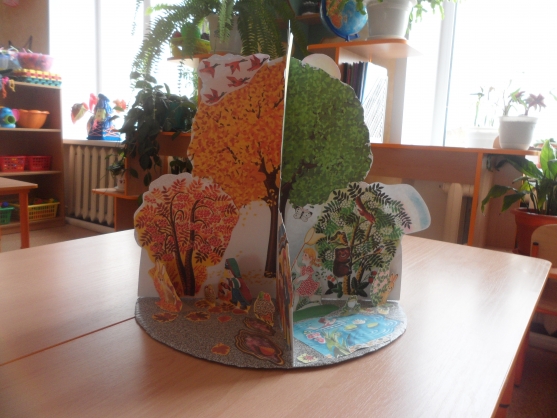 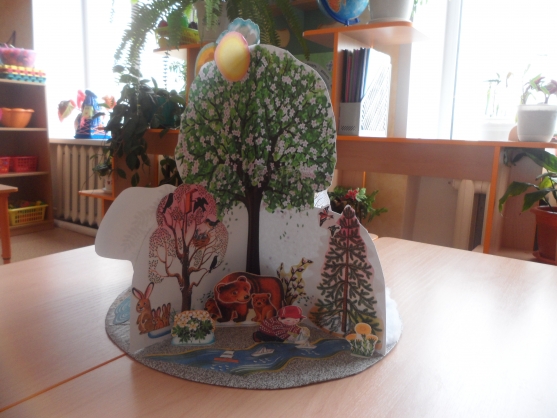 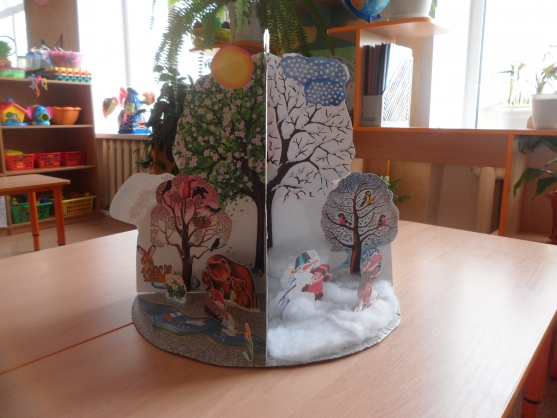 Макет «Кукольный народный календарь природы» — Пособие по изучению времен года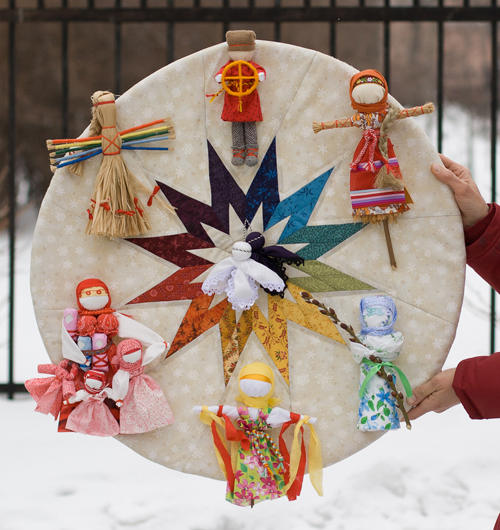 I пояснительная записка                                                                                                   4II Литературный сценарий                                                                                               7III Методическое обеспечение                                                                                        15Приложения: Приложение 1. Упражнения  по общей моторике для закрепления времен     19Приложение 2. Дидактические игры и упражнения                                            25Приложение 3. Комплексные формы работы                                                      38           Приложение 4. Наглядные пособия                                                                      55Осень!Вы показываете осень.Осень поздняя сейчас распоряжается у нас! Вот с нее мы и начнём! Прямо в осень попадём!Пришла осень – поспешай! Собирай-ка урожай! Спешит с лопатами народ. Куда? Скорей на огород!А что же там у нас растёт?...овощиВокруг, дети, поглядите! Овощи все назовите!Зима, зимушка, зима  к нам идёт, идёт сама! Белых хлопьев белый пух С неба валит валом, Укрывая всё вокруг Тёплым одеялом, Ладошки (снежинки) «падают» сверху вниз. Чтобы слева, впереди, позади и справа Показываем рукой направление. Сладко спали до весны дерева и травы. [Спим] Это сколько ж наметёт снега за ночь-то! Развели руки в стороны. Это как же полетят с горы саночки! Рука опирается на стол – получилась гора, по ней «съезжает» от плеча вниз ладошка другой руки. Съехали на санках! Ой! А ещё на чём зимой Можно покататься?… Ах, как холодно! Мороз! «Дрожим». Отморозить можно нос! Показываем на нос. Толстый лёд на речке, В доме топят печку. 
Вот такая здесь погода, А какое время года?... (зима) Что случилось? Что случилось? Загудело, закружилось! Вьюга справа, вьюга слева! …Вы показываете направление рукой. Повторите несколько раз. Ах! Явилась королева! Снежная! Вы ставите перед детьми снежную королеву и по ходу урока говорите от её лица. Рукавом своим взмахнула! 
Справа! Слева! Взмахиваем рукой справа, слева. Лютым холодом пахнуло! Заморозила ребят, «Дрожим». Унесла в ледяной сад. Надо нам вперёд идти! Надо нам ребят спасти! Мы идём, мы идём! Мы друзей своих спасём! [Идём] Перед нами, наконец, Ледяной возник дворец! И на снежном белом троне, Руки «кладём» на воображаемые подлокотники. В ледяной своей коронеКоролева здесь сидит, Свысока нам говорит: Кисти прижать к голове, пальцы верх, растопырить – это корона. «На вопросы мне сумеете ответить, Отпущу тогда друзей я ваших, дети!» Ответим? Ответим! «Вот моё задание, Всем вам испытание. ПЕРВОЕ! Всё сложила ряд за рядом, Но нарушен мой порядок! Где нарушен он? Найдите! Мне скорее подскажите!» Нам щедрая осень приносит плоды, Дают урожай и поля, и сады. Зима засыпает снегами поля. Зимой отдыхает и дремлет земля. [Спим] Приходит весна - зеленеют леса, Поднимаем руки вверх, в стороны. И птичьи повсюду звенят голоса. Машем руками (крыльями). А лето пришло - всё под солнцем цветёт, И спелые ягоды просятся в рот. «Срываем ягодки и кладём их их в рот». Меняется погода, А с ней времена года! Вам о них мы рассказали, Но пока не посчитали. Меняется погода, А с ней времена года! Вам о них мы рассказали, Но пока не посчитали. Быстро, дружно посчитаем. Сколько их? Сейчас узнаем! Быстро, дружно посчитаем. Сколько их? Сейчас узнаем! Это осень! Вокруг листья золотые, А поля стоят пустые. Разводим руками. Разводим руками. Стало сыро, мокро тут, Морщимся. Морщимся. Листья скоро опадут, Ладошки (листья) падают сверху вниз. Ладошки (листья) падают сверху вниз. Только у сосны и ёлки. Всегда зелёные иголки! Это зима! Деревья голые стоят. Мороз морозит всех ребят. Чтобы выйти погулять, 
«Дрожим». 
«Дрожим». Шубки надо одевать! На головки - шапочки! Варежки - на лапочки! А на наши ножки - Показываем, что куда одеваем. Показываем, что куда одеваем. Тёплые сапожки! А вокруг белым-бело, Топаем ногами. Топаем ногами. Снегом всё тут замело! Руки в стороны. Руки в стороны. А это весна! Солнце припекает, Лёд со снегом тают. Руки над головой, пальцы растопырить, шевелим ими. Руки над головой, пальцы растопырить, шевелим ими. Почки раскрываются, В листья превращаются! Пальцы собраны щепотью, раскрываются в ладошку (листочек). Пальцы собраны щепотью, раскрываются в ладошку (листочек). Бутоны раскрываются, В цветочки превращаются! Пальцы собраны щепотью, раскрываются в ладошку (цветок), пальцы растопырить. Пальцы собраны щепотью, раскрываются в ладошку (цветок), пальцы растопырить. Ручьи журчат, ручьи бегут, И травка появилась тут! Ладошки прячутся под стол, снизу появляются только шевелящиеся пальчики. Ладошки прячутся под стол, снизу появляются только шевелящиеся пальчики. Это лето! Будем в речке плавать, [Плывём] [Плывём] Будем загорать, Раскинули руки в стороны. Раскинули руки в стороны. Ягодки, грибочки Станем собирать!И с утра до вечера Можно нам гулять!» «Собираем». «Собираем». Время года называем, Дружно, громко их считаем! Осень … (раз), зима … (два), весна … (три), лето … (четыре)! Тебе спасибо за рассказ, Любезный наш друг-крот! Четыре времени в году, Все дети знают, вот!Вы показываете на крота.Вы показываете на крота.Хозяин наш идёт вперёд, И нас, гостей, к столу зовёт:«Приглашаю всех я к чаю. Сладким вас я угощаю!» Ах, как вкусно! Посмотрите! Всё скорее назовите!Вы говорите от лица кротаВы говорите от лица кротаЕсли можно загорать И на травке полежать, То это? ... (лето)! Если можно загорать И на травке полежать, То это? ... (лето)! Вслед за летом мы попросим: Приходи к нам в гости … (осень)! Вслед за летом мы попросим: Приходи к нам в гости … (осень)! А за осенью сама К нам пожалует … (зима)! А за осенью сама К нам пожалует … (зима)! А как зимушка пройдёт, Кто с капелью к нам придёт? (весна) А как зимушка пройдёт, Кто с капелью к нам придёт? (весна) А теперь мы посчитаем, Сколько времён года знаем. А теперь мы посчитаем, Сколько времён года знаем. Лето … (раз), осень … (два), зима … (три), весна … (четыре). Хорошо вы сосчитали! Все четыре показали? Вы показываете число 4 Молодцы! Все показали! Но пока не поиграли. Поиграем? Поиграем! Будем громко отвечать. И головкою качать! «Да!» - Вот так! Утвердительно качаем головой. «Нет!» - Вот так! Отрицательно качаем головой. Травка зеленеет, Небо голубеет, На полях работа. Что за время года? … (весна) Вы показываете весну. Колос золотится, Речка серебрится, Расцвела природа. Что за время года? … (лето) Вы показываете лето. Птицы улетают, Листья опадают, Злится непогода. Что за время года? … (осень) Вы показываете осень. Снег на ветках голых, Отдыхают пчелы, Поздние восходы. Что за время года? … (зима) Вы показываете зиму. Ай, да умные ребятки! Прямо как мои котятки! Направление коррекционной работыНазвание и содержание этаповРазвитие умения называть свой день рожденияРазвитие памяти и разговорной речиРазвитие умения сочетать движения рук и проговаривание стиховРазвитие умения называть части сутокРазвитие умения подбирать одежду по сезонуРазвитие мелкой моторикиРазвитие умения выражать свои чувстваРазвитие мышления1. Психогимнастика "Мой день рождения"На столе воспитателя разложены картинки по временам года и фотографии детей. Воспитатель поочерёдно показывает картинки, дети должны показать свою фотографию и назвать месяц своего рождения и время года2. Сюрпризный момент. Дидактическая игра "Интересная минутка" (времена года)Воспитатель предлагает детям вспомнить и рассказать об интересных событиях произошедших в течение всего года- Какой у вас самый любимый праздник в году? (Новый год)- В какое время года мы его празднуем? (зимой)- В какое время года бывает праздник всех мам? (8марта, весной)- Когда мы с вами отдыхаем в лагере? (летом)- Лето прошло, все дети пошли в школу. Какое это время года? (осень)3. Пальчиковая гимнастикаВоспитатель называет время года, дети рассказывают стихи на данное время года и выполняют движения рукамиЗима Ёлка быстро получается
Если пальчики сцепляются
Локотки ты подними
Пальчики ты разведиВесна Скворец в скворечнике живёт
И песню звонкую поётЛето Крыльями бабочка машет, летает
С цветка на цветок - нектар собираетОсень В лес корзинку я беру
И грибы в неё кладу
Листья падают в саду,
Я их граблями смету3. Дидактическая игра "Приглашение" (части суток)Дети становятся в круг. Ведущий (воспитатель) стоя в центре круга, называет какую-либо особенность своих интересов и приглашает подойти к нему тех, кто отличается такими же интересами.Например:- Я люблю играть на прогулке днём, кто тоже?- Я люблю занятие рисование, которое проходит утром, кто тоже?- Я люблю помогать няне, когда она приходит в ночь на работу, кто тоже?- Я люблю смотреть вечером передачу "Желаю счастья", кто тоже?Физминутка 
(на времена года и части суток)Любим зиму за коньки,
Любим зиму за снежки,
Любим летом мы купаться,
А весной цветы садить.
Ну, а осенью мы любим
За грибами в лес ходить.4. Дидактическая игра "Подбери одежду"Воспитатель предлагает детям рисованных кукол и наборы одежды к ним для прогулок в разное время года. Воспитатель называет время года, дети одевают своих кукол по сезону и по своему вкусу.5. Дидактическая игра "Нарисуй то, о чём мы рассказали"Каждый ребёнок рассказывает детям о предмете, выслушав его, рисуют ответ (предмет дети выбирают по желанию, если дети затрудняются выбрать предмет, воспитатель оказывает помощь).6. Заключительная игра "Настроение"- Дети, вам понравилось наше занятие?- Вы рады? Я тоже очень рада.- А со мной и с вами радуется солнышко. Давайте покажем хорошее настроение, улыбнёмся солнышку и подарим ему по лучику своего настроения!7. Итог занятияВоспитатель подводит итог, как дети занимались.Источник: http://raduga49.ucoz.com/load/konspekty_otkrytykh_zanjatij/konspekt_zanjatija_po_ ehkologii_vremena_goda_starshaja_gruppa/2-1-0-6Цель: 
Систематизация знаний  детей о временах года,  расширение представления детей о лете как времени года, о его признаках и приметахЗадачи: Развивающие:·        развивать у детей умение выделять приметы каждого времени года;·        развивать логическое мышление, воображение, умение восстанавливать логическую взаимосвязь, путем использования загадок.Образовательная:·                               познакомить  детей с летними месяцами.Воспитательная:·                               формировать умение видеть красоту природы;·                               воспитывать любовь к природе.        Методы:   Словесные: беседа, загадки. Наглядные: отрывок мультфильма «Дед Мороз и лето», мультимедийная презентация «Времена года», аудиозапись «Звуки летнего леса». Практические: дидактическая игра «Что нам лето принесет».Оборудование: мультимедийный комплекс, корзина с предметами и картинками, рассказывающими о летеПредварительная работа:Чтение стихотворений и сказок о временах года;Рассматривание иллюстраций;Наблюдение на прогулке;Загадывание загадок.Ход занятияВоспитатель: Далеко-далеко, высоко-высоко, в удивительном воздушном дворце живут - поживают Круглый год и его четыре дочери - Зима, Весна, Лето и Осень (слайд 1). Они совсем не похожи друг на друга, но отец любит их всех одинаково. Чтобы дочери не грустили, отец Круглый год отпускает их по очереди на землю погулять. Первой идет Зима. - А как вы думаете, кто пойдет за ней? /Ответы детей/ - Кто пойдет за Весной? /Ответы детей/ - А кто же замыкает год? /Ответы детей/  Сейчас  я загадаю вам загадку, о каком времени года в ней говорится, и если вы ответите правильно,  на экране появится картинка.Жёлтой краской крашу я Поле, лес, долины. И люблю я шум дождя, Назови-ка ты меня! 
(Осень) – слайд 2 Наступили холода.	
Обернулась в лед вода.
Длинноухий зайка серый
Обернулся зайкой белым.
Перестал медведь реветь:
В спячку впал в бору медведь.
Кто скажет, кто знает,
Когда это бывает?
(Зима) – слайд 3 Тает снежок, ожил лужок.
День прибывает. Когда это бывает?
(Весна) – слайд 4 Я соткано из зноя, несу тепло с собою,
Я реки согреваю, "купайтесь!" - приглашаю.
И любите за это вы все меня, я ...
(Лето)-  слайд 5 Молодцы, ребята!Каждая из сестер несет на землю свои краски, свою погоду, радость и грусть.В народе говорят: «У каждого времени года 3 сына». Что это за сыновья? Дети:- Месяцы! Воспитатель: - Что происходит осенью? (ответы детей)-  Назовите сыновей осени! Ответы детей: (сентябрь, октябрь, ноябрь) -  слайд 6Воспитатель:  осень шагает по земле косыми дождями и несет с собой полную корзину урожая. Давайте вспомним, как осенний дождик бегает по крышам. Физминутка (Дети встают друг за другом)Массаж спины «Дождик». 
Дождик бегает по крышам, /Похлопывают ладонями друг друга по спине/ 
Бом! Бом! Бом! 
По веселой звонкой крыше - /Постукивают пальчиками по спине/ 
Бом! Бом! Бом! 
- Дома, дома посидите, - /Поколачивают кулачками по спине/ 
Бом! Бом! Бом! 
Никуда не выходите, - /Растирают ребрами ладоней по спине/ 
Бом! Бом! Бом! 
А уйду – тогда гуляйте... /Поглаживают ладонями по спине/ 
Бом... Бом... Бом... Что несет с собой Зима? (ответы детей)Назовите сыновей Зимы (ответы детей: декабрь, январь, февраль) – слайд 7Воспитатель: зима – пушистые снежинки, звонкие сосульки, трескучие морозы, веселые забавы и волшебство зимними вечерами и в новогоднюю ночь. Физкультминутка «Зима»«Мы зимой в снежки играем, мы играем, мы играем, 
По сугробам мы шагаем, мы шагаем, мы шагаем, 
И на лыжах мы бежим, мы бежим, мы бежим, 
На коньках по льду летим, мы летим, мы летим, 
И Снегурку лепим мы, лепим мы, лепим мы. 
Гостью-зиму любим мы, любим мы, любим мы». Какое сейчас у нас время года? Что принесла нам Весна? (ответы детей)Назовите сыновей  Весны: (ответы детей: март, апрель, май) – слайд 8Воспитатель: весна – теплое солнышко и пробуждение природы после зимнего сна. Начинает греть солнышко, раскрываются почки, появляются первые цветы. Все растения тянутся к теплому весеннему солнышкуА сейчас я познакомлю вас с сыновьями лета. Это июнь, июль и август.– Ребята нам пришло необычное послание.Отрывок из мультфильма «Дед Мороз и лето» (приложение  2.)– Кто послал нам это сообщение?Дед Мороз – О чем он хочет узнать? (Ответы).– Правильно!!!! О лете и о том, какого цвета лето!!!!   Давайте расскажем Деду Морозу, что такое лето и почему мы его любим? – слайд 9Дидактическая игра «Что нам лето принесет?»В этом нам поможет волшебная корзина. Сейчас вы подойдете к этой корзине и возьмете предмет или картинку, которые помогут вам рассказать Дед морозу о лете. (Рассказ детей о лете).Итог:  Сегодня мы с вами побывали в гостях  у Круглого года. Познакомились с его дочерьми временами года. Давайте вспомним, как их зовут (ответы детей). А как зовут сыновей лета? (ответы детей). А сейчас подарим нашим гостям частичку лета, это солнышко которое дарит тепло и радость людям!!!! (под музыку дети вручают подарки гостям, приложение 3.)Источник: http://raduga49.ucoz.com/load/konspekty_otkrytykh_zanjatij/konspekt_zanjatija_po_ ehkologii_vremena_goda_starshaja_gruppa/2-1-0-6Цель: 
Систематизация знаний  детей о временах года,  расширение представления детей о лете как времени года, о его признаках и приметахЗадачи: Развивающие:·        развивать у детей умение выделять приметы каждого времени года;·        развивать логическое мышление, воображение, умение восстанавливать логическую взаимосвязь, путем использования загадок.Образовательная:·                               познакомить  детей с летними месяцами.Воспитательная:·                               формировать умение видеть красоту природы;·                               воспитывать любовь к природе.        Методы:   Словесные: беседа, загадки. Наглядные: отрывок мультфильма «Дед Мороз и лето», мультимедийная презентация «Времена года», аудиозапись «Звуки летнего леса». Практические: дидактическая игра «Что нам лето принесет».Оборудование: мультимедийный комплекс, корзина с предметами и картинками, рассказывающими о летеПредварительная работа:Чтение стихотворений и сказок о временах года;Рассматривание иллюстраций;Наблюдение на прогулке;Загадывание загадок.Ход занятияВоспитатель: Далеко-далеко, высоко-высоко, в удивительном воздушном дворце живут - поживают Круглый год и его четыре дочери - Зима, Весна, Лето и Осень (слайд 1). Они совсем не похожи друг на друга, но отец любит их всех одинаково. Чтобы дочери не грустили, отец Круглый год отпускает их по очереди на землю погулять. Первой идет Зима. - А как вы думаете, кто пойдет за ней? /Ответы детей/ - Кто пойдет за Весной? /Ответы детей/ - А кто же замыкает год? /Ответы детей/  Сейчас  я загадаю вам загадку, о каком времени года в ней говорится, и если вы ответите правильно,  на экране появится картинка.Жёлтой краской крашу я Поле, лес, долины. И люблю я шум дождя, Назови-ка ты меня! 
(Осень) – слайд 2 Наступили холода.	
Обернулась в лед вода.
Длинноухий зайка серый
Обернулся зайкой белым.
Перестал медведь реветь:
В спячку впал в бору медведь.
Кто скажет, кто знает,
Когда это бывает?
(Зима) – слайд 3 Тает снежок, ожил лужок.
День прибывает. Когда это бывает?
(Весна) – слайд 4 Я соткано из зноя, несу тепло с собою,
Я реки согреваю, "купайтесь!" - приглашаю.
И любите за это вы все меня, я ...
(Лето)-  слайд 5 Молодцы, ребята!Каждая из сестер несет на землю свои краски, свою погоду, радость и грусть.В народе говорят: «У каждого времени года 3 сына». Что это за сыновья? Дети:- Месяцы! Воспитатель: - Что происходит осенью? (ответы детей)-  Назовите сыновей осени! Ответы детей: (сентябрь, октябрь, ноябрь) -  слайд 6Воспитатель:  осень шагает по земле косыми дождями и несет с собой полную корзину урожая. Давайте вспомним, как осенний дождик бегает по крышам. Физминутка (Дети встают друг за другом)Массаж спины «Дождик». 
Дождик бегает по крышам, /Похлопывают ладонями друг друга по спине/ 
Бом! Бом! Бом! 
По веселой звонкой крыше - /Постукивают пальчиками по спине/ 
Бом! Бом! Бом! 
- Дома, дома посидите, - /Поколачивают кулачками по спине/ 
Бом! Бом! Бом! 
Никуда не выходите, - /Растирают ребрами ладоней по спине/ 
Бом! Бом! Бом! 
А уйду – тогда гуляйте... /Поглаживают ладонями по спине/ 
Бом... Бом... Бом... Что несет с собой Зима? (ответы детей)Назовите сыновей Зимы (ответы детей: декабрь, январь, февраль) – слайд 7Воспитатель: зима – пушистые снежинки, звонкие сосульки, трескучие морозы, веселые забавы и волшебство зимними вечерами и в новогоднюю ночь. Физкультминутка «Зима»«Мы зимой в снежки играем, мы играем, мы играем, 
По сугробам мы шагаем, мы шагаем, мы шагаем, 
И на лыжах мы бежим, мы бежим, мы бежим, 
На коньках по льду летим, мы летим, мы летим, 
И Снегурку лепим мы, лепим мы, лепим мы. 
Гостью-зиму любим мы, любим мы, любим мы». Какое сейчас у нас время года? Что принесла нам Весна? (ответы детей)Назовите сыновей  Весны: (ответы детей: март, апрель, май) – слайд 8Воспитатель: весна – теплое солнышко и пробуждение природы после зимнего сна. Начинает греть солнышко, раскрываются почки, появляются первые цветы. Все растения тянутся к теплому весеннему солнышкуА сейчас я познакомлю вас с сыновьями лета. Это июнь, июль и август.– Ребята нам пришло необычное послание.Отрывок из мультфильма «Дед Мороз и лето» (приложение  2.)– Кто послал нам это сообщение?Дед Мороз – О чем он хочет узнать? (Ответы).– Правильно!!!! О лете и о том, какого цвета лето!!!!   Давайте расскажем Деду Морозу, что такое лето и почему мы его любим? – слайд 9Дидактическая игра «Что нам лето принесет?»В этом нам поможет волшебная корзина. Сейчас вы подойдете к этой корзине и возьмете предмет или картинку, которые помогут вам рассказать Дед морозу о лете. (Рассказ детей о лете).Итог:  Сегодня мы с вами побывали в гостях  у Круглого года. Познакомились с его дочерьми временами года. Давайте вспомним, как их зовут (ответы детей). А как зовут сыновей лета? (ответы детей). А сейчас подарим нашим гостям частичку лета, это солнышко которое дарит тепло и радость людям!!!! (под музыку дети вручают подарки гостям, приложение 3.)